Nein Mann, bester Partysong 2011Fragen zum Artikel:Wie heißen die zwei Männer, die ”Laserkraft 3D” gegründet haben?Welches Genre ist das Lied ”Nein Mann”?Wie begann die Karriere des Duos?Warum heißt die Gruppe ”Laserkraft 3D”?Wo ist das Video gedreht?Warum gibt es keine Gesichter im Video?Bei welchem Label/Musikverlag hat Laserkraft 3D einen Vertrag gemacht?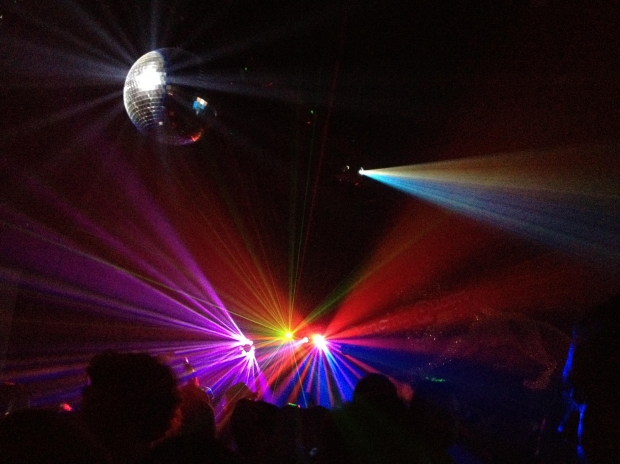 